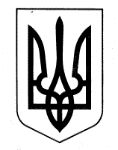 УКРАЇНАХАРКІВСЬКА ОБЛАСНА РАДА КОМУНАЛЬНИЙ ЗАКЛАД «ХАРКІВСЬКИЙ ФАХОВИЙ КОЛЕДЖ СПОРТИВНОГО ПРОФІЛЮ» ХАРКІВСЬКОЇ ОБЛАСНОЇ РАДИНАКАЗ01.03.2022				  	 Харків				                №68Про перенесення атестації педагогічних працівників у 2022 роціЗ огляду на існуючу загрозу життю і здоров’ю педагогічних працівників внаслідок збройної агресії російської федерації та оголошення в Україні воєнного стану згідно з Указом Президента України від 24.02.2022 №64/2022 «Про введення воєнного стану в Україні», затвердженим Законом України від 24.02.2022 №2102-ІХ «Про затвердження Указу Президента України «Про введення воєнного стану в Україні», що унеможливлює проведення атестації у заплановані терміни з урахуванням поточної ситуації у регіоні, згідно пунктів 3.2., 3.20. розділу ІІІ Типового положення про атестацію педагогічних працівників, затвердженого наказом Міністерства освіти і науки України від 06.10.2010 №930, зареєстрованого в Міністерстві юстиції України 14.12.2010 за №1255/18550, та листа Міністерства освіти і науки України від 15.03.2022 №1/3454-22 «Про перенесення атестації педагогічних працівників у 2022 році»НАКАЗУЮ:1. Перенести строк проведення атестації педагогічних працівників                     КЗ «ХФКСП» ХОР, які підлягають атестації у 2022 році, на один рік.2. Відмінити засідання атестаційної комісії КЗ «ХФКСП» ХОР, визначене графіком роботи на поточний навчальний рік.3. За педагогічними працівниками, які підлягають атестації у 2022 році, зберегти на зазначений термін встановлені попередньою атестацією кваліфікаційні категорії (тарифні розряди), педагогічні звання.4. Керівникам структурних підрозділів довести зміст даного наказу до відому педагогічних працівників.5. Інспектору з кадрів Капустіній Є.С., головному бухгалтеру Кушнаренко Т.О. урахувати зміст даного наказу у роботі.6. Контроль за виконанням даного наказу залишаю за собою.Директор коледжу                    підпис                             		 А.М. ПоповВалькова, 315-06-37З наказом від 01.03.2022 №68   ознайомлені:Капустіна Є.С.	___________Кушнаренко Т.О.  ___________ 